transport logisticSecure, fast and user-friendly – TruckOn service platform now with integrated payment function Payments can be made easily via the portalWorkshops receive their money quickly and securelyFleets can register for TruckOn free of charge at transport logistic trade fair in MunichMunich/Villingen-Schwenningen, June 4, 2019. With Continental’s TruckOn service platform, fleets can book workshop appointments around the clock across national borders – and now they can also pay online. The technology company has expanded the digital service to include a payment function that offers benefits to workshops and fleet operators alike. Thanks to the new feature, the amount due for the service is reserved on the credit card after the booking has been completed. This summer the service will be available for all fixed price services such as tachograph testing. “We place great emphasis on payment security, which is a crucial element for the TruckOn platform,” says Marcello Lucarelli, Head of the Tachographs, Telematics and Services Business Segment at Continental. “With this integration of the payment function, we have now taken an important first step – and we will continue to expand the function this year.”Simple and secure payment management Here’s how the new function works – for a small fee, workshops can add the new payment function to their free profile at TruckOn. Fleet managers can then access the portal and easily pay for a fixed price service. To do this, they store their credit card details in the system.When a fleet books an appointment for a fixed price service and the workshop accepts the appointment, the amount is reserved on the fleet’s credit card. After the appointment has been completed, the service fee will be debited and the customer receives invoice and documentation. If the order is cancelled, the amount on the credit card will be instantly released. “Workshops benefit from fast payment for their services,” says Viridiana Chaveron, Project Manager for TruckOn at Continental. “It simplifies the processes, for drivers as well, who no longer need to worry about payment on site.”In the next step, Continental will extend the payment function to include workshop services with variable prices. An update for this function will be available later this year.Digital booking platform ensures transparencyAs a digital booking platform for commercial vehicle services, TruckOn supports fleets in planning for upcoming workshop services and organizing maintenance more efficiently, by making it possible to include workshop visits during trips with peace of mind, for example, or by providing speedy help in the event of an unplanned breakdown during a trip. This enables fleet managers to maximize the operating times of their vehicles. The platform also provides more transparency for example through the evaluation of the workshops by customers, thus creating ‘long-distance confidence’. TruckOn offers workshops an easy entry into online business, helping them to gain new customers. Workshop companies can also use TruckOn to fully optimize their processes and workloads, keeping a clear overview of their bookings and deadlines at all times.The TruckOn platform is already available in Germany, Italy and Spain at TruckOn.com and will be made available in France this year. Continental will be showcasing its TruckOn platform at the transport logistic trade fair from June 4–7 in Munich where it will also be providing information on the new integrated payment function. Fleets and workshops can register for free during the fair at the VDO booth 309/410 in Hall A3.Continental develops pioneering technologies and services for sustainable and connected mobility of people and their goods. Founded in 1871, the technology company offers safe, efficient, intelligent, and affordable solutions for vehicles, machines, traffic and transportation. In 2018, Continental generated sales of €44.4 billion and currently employs around 245,000 people in 60 countries and markets.Information management in and beyond the vehicle is at the very heart of the Interior division. The product portfolio for different types of vehicles includes: instrument clusters, multifunctional and head-up displays, control units, access control and tire-information systems, radios, infotainment systems, input devices, control panels, climate control units, software, cockpits as well as services and solutions for telematics and Intelligent Transportation Systems. The Interior division employs around 48,000 people worldwide and generated sales of €9.7 billion in 2018.Press contact Oliver HeilManager Media RelationsCommercial Vehicles & AftermarketPhone: +49 69 7603-9406E-mail: oliver.heil@continental-corporation.comPress portal:	www.continental-press.comMedia center:	www.continental.com/media-centerPictures and captionsAnyone who works hard wants to be sure that they will be paid. The digital booking platform, TruckOn, now features a payment function that, upon booking an appointment, reserves the amount owed on the customer’s credit card.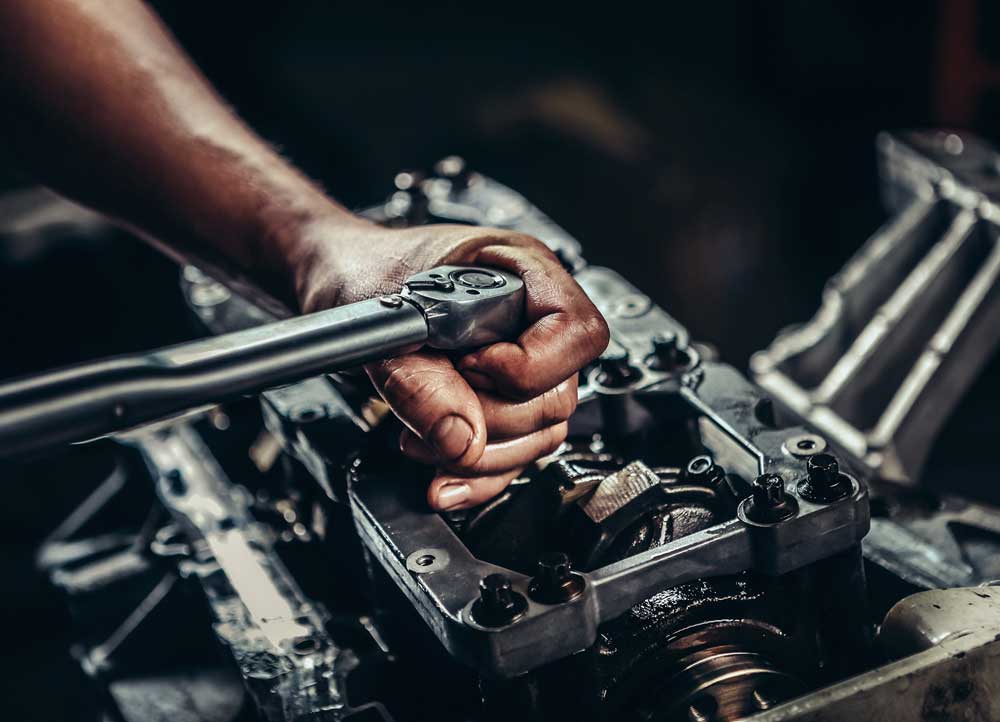 Continental_pp_TruckOn.jpg